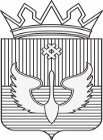 ПОСТАНОВЛЕНИЕАдминистрации Юсьвинского муниципального округаПермского края18.05.2023                                                                                                  № 333/1О внесении изменений в Программу профилактики рисков причинения вреда (ущерба) охраняемым законом ценностям  при осуществлении муниципального контроля в области охраны и использования особо охраняемых природных территорий Юсьвинского муниципального округа Пермского края на 2023 год, утвержденную постановлением администрации Юсьвинского муниципального округа Пермского края от 06.12.2022 № 727В соответствии со статьей 47 Федерального закона от 31.07.2020         № 248-ФЗ «О государственном контроле (надзоре) и муниципальном контроле в Российской Федерации», пунктом 2.7 Положения о муниципальном контроле в области охраны и использования особо охраняемых природных территорий местного значения в границах Юсьвинского муниципального округа Пермского края, утвержденного решением Думы Юсьвинского муниципального округа  Пермского края от 21.10.2021  № 360, руководствуясь Уставом Юсьвинского муниципального округа Пермского края,  администрация Юсьвинского муниципального округа Пермского края ПОСТАНОВЛЯЕТ:1.	Внести в Приложение к Программе профилактики рисков причинения вреда (ущерба) охраняемым законом ценностям при осуществлении муниципального контроля в области охраны и использования особо охраняемых природных территорий Юсьвинского муниципального округа Пермского края на 2023 год, утверждённой постановлением администрации Юсьвинского муниципального округа Пермского края от 06.12.2022 № 727, следующие изменения:1.1.  строку 2 в таблице  «Перечень профилактических мероприятий, сроки (периодичности) их проведения» изложить в новой редакции:2. Настоящее постановление вступает в силу со дня его официального опубликования в газете «Юсьвинские вести» и размещения на официальном сайте муниципального образования Юсьвинский муниципальный округ Пермского края в информационно-телекоммуникационной сети «Интернет» и распространяет свое действие на  правоотношения, возникшие с 01.01.2023г. 3. Контроль за исполнением настоящего постановления оставляю за собой.Глава  муниципального округа - глава администрации Юсьвинскогомуниципального округа Пермского края   		                Н.Г. Никулин№ п/пВид мероприятияФорма мероприятияСроки (периодичность) их проведенияПодразделение и (или) должностные лица местной администрации, ответственные за реализацию мероприятия123452.Обобщение правоприменительной практикиОбобщение и анализ правоприменительной практики контрольной деятельности в области охраны и использования особо охраняемых природных территорий с классификацией причин возникновения типовых нарушений обязательных требований и размещение утвержденного доклада о правоприменительной практике на официальном сайте Юсьвинского муниципального округа Пермского края в информационно - телекоммуникационной сети «ИнтернетЕжегодно (не позднее 1 июля года, следующего за отчётным годомДолжностные лица отдела территориального развития администрации Юсьвинского муниципального округа Пермского края